DELIBERAÇÃO Nº 057/2018 – CEF-CAU/BRA COMISSÃO DE ENSINO E FORMAÇÃO – CEF-CAU/BR, reunida ordinariamente no Rio de Janeiro-RJ, na Sede do CAU/RJ, nos dias 23 e 24 de julho de 2018, no uso das competências que lhe conferem o art. 99 do Regimento Interno do CAU/BR, após análise do assunto em epígrafe, eConsiderando o art. 4º da Lei 12378, de 31 de dezembro de 2010, que determina que o CAU/BR organizará e manterá atualizado cadastro nacional das escolas e faculdades de arquitetura e urbanismo, incluindo o currículo de todos os cursos oferecidos e os projetos pedagógicos; e o art. 6º da referida lei, que determina que são requisitos para o registro capacidade civil e diploma de graduação em arquitetura e urbanismo, obtido em instituição de ensino superior oficialmente reconhecida pelo poder público;Considerando que o Decreto nº 9.235, de 15 de dezembro de 2017, que dispõe sobre o exercício das funções de regulação, supervisão e avaliação das instituições de educação superior e dos cursos superiores de graduação e de pós-graduação no sistema federal de ensino;Considerando as Deliberações 63/2015, 64/2015, 65/2015, 001/2018 e 002/2018 CEF-CAU/BR que aprovam metodologias para Cálculo de Tempestividade e Cadastro de Cursos no CAU/BR;Rio de Janeiro – RJ, 24 de julho de 2018.ANEXO I – Cálculo de Tempestividade de Cursos de Arquitetura e UrbanismoANEXO II – Atualização de Dados Cadastrais e Status Cursos de Arquitetura e UrbanismoPROCESSOSICCAU nº 363532/2017 e 377224/2016INTERESSADOCEF-CAU/BR, CAUs/UF e IESASSUNTOCálculo de Tempestividade e Solicitações de Cadastro de Cursos de Arquitetura e Urbanismo.Considerando o §2º do art. 61 da lei 12378/2010, que determina a articulação do CAU/BR com as Comissões de Ensino e Formação dos CAUs/UFs por intermédio do conselheiro federal representante das instituições de ensino superior (IES).DELIBERA:Informar que, conforme legislação vigente, somente poderão ser registrados os egressos de cursos de graduação em Arquitetura e Urbanismo que tenham portaria de reconhecimento do curso publicada ou cálculo de tempestividade aprovado pela CEF-CAU/BR, e que estejam em dia com as renovações de reconhecimento;Aprovar os resultados dos cálculos de tempestividade e orientações sobre registro de egressos de cursos de Arquitetura e Urbanismo conforme tabela constante do Anexo I desta deliberação;Aprovar as inclusões e alterações no cadastro de cursos de Arquitetura e Urbanismo conforme tabela constante do Anexo II desta deliberação;Solicitar o compartilhamento do conteúdo desta deliberação com as assessorias das Comissões de Ensino e Formação dos CAU/UF, por intermédio do conselheiro representante das IES;Enviar esta deliberação à Presidência do CAU/BR para conhecimento e tomada das seguintes providências: a) Informar a Presidência e Comissão de Ensino e Formação dos CAU/UF acerca do conteúdo desta deliberação.Andrea LÚcia Vilella ArrudaCoordenadora________________________________________Humberto Mauro Andrade CruzMembro________________________________________Joselia da Silva AlvesMembro________________________________________CRISTINA EVELISE VIEIRA ALEXANDRE Membro________________________________________ALICE DA SILVA RODRIGUES ROSAS Membro________________________________________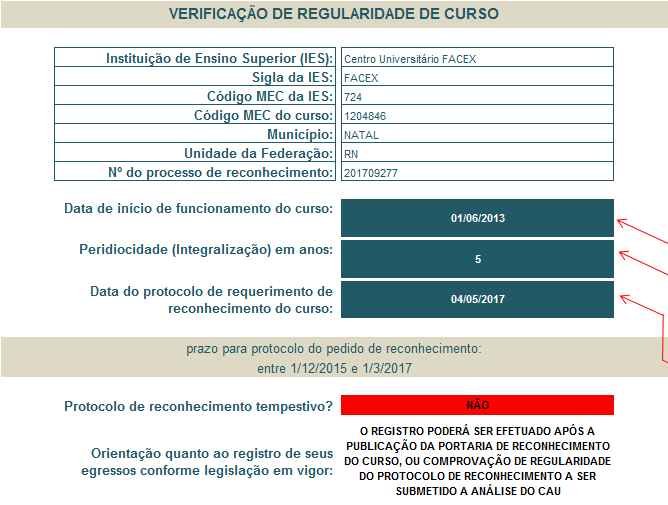 Cálculo de Tempestividade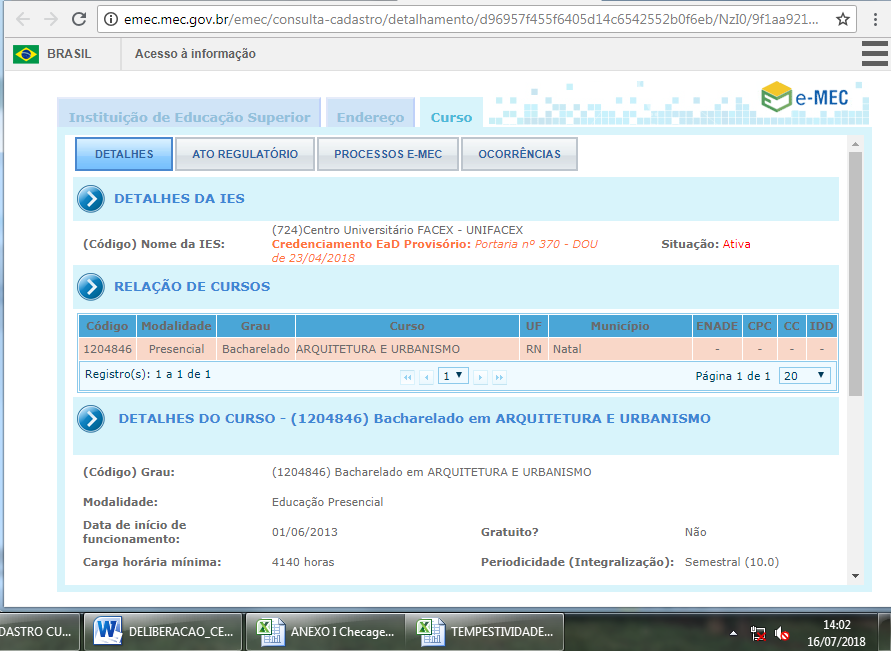 Imagem 1 – dados do Curso e data início (e-MEC)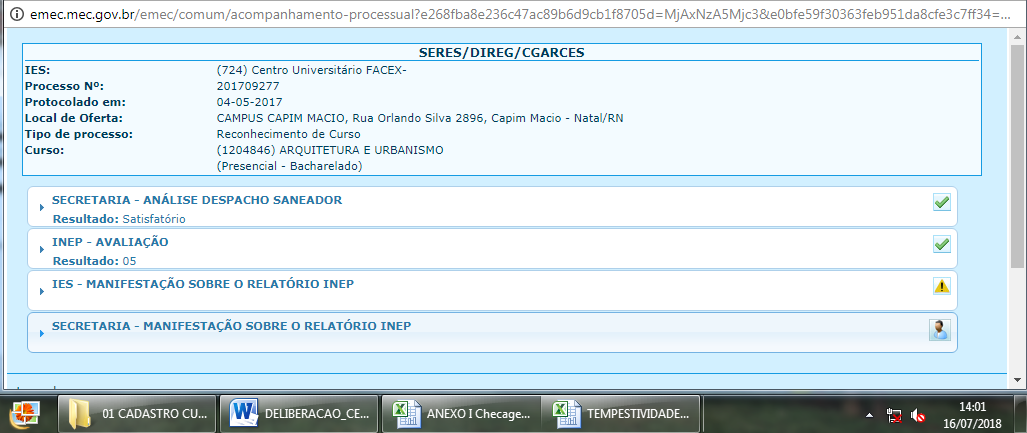 Imagem 2 – protocolo de Reconhecimento (e-MEC)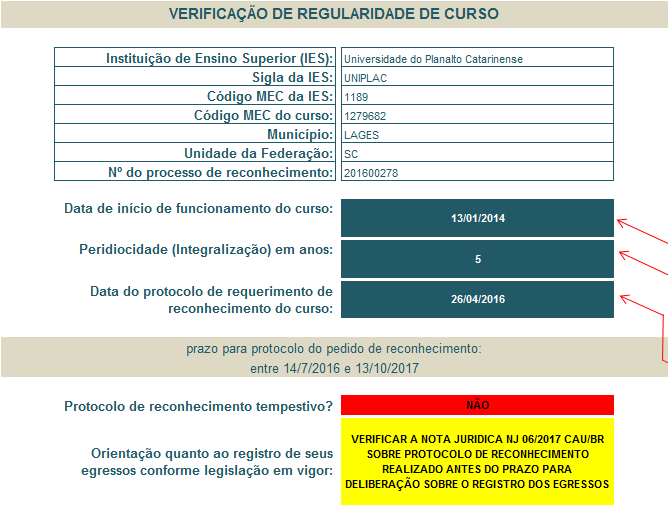 Cálculo de Tempestividade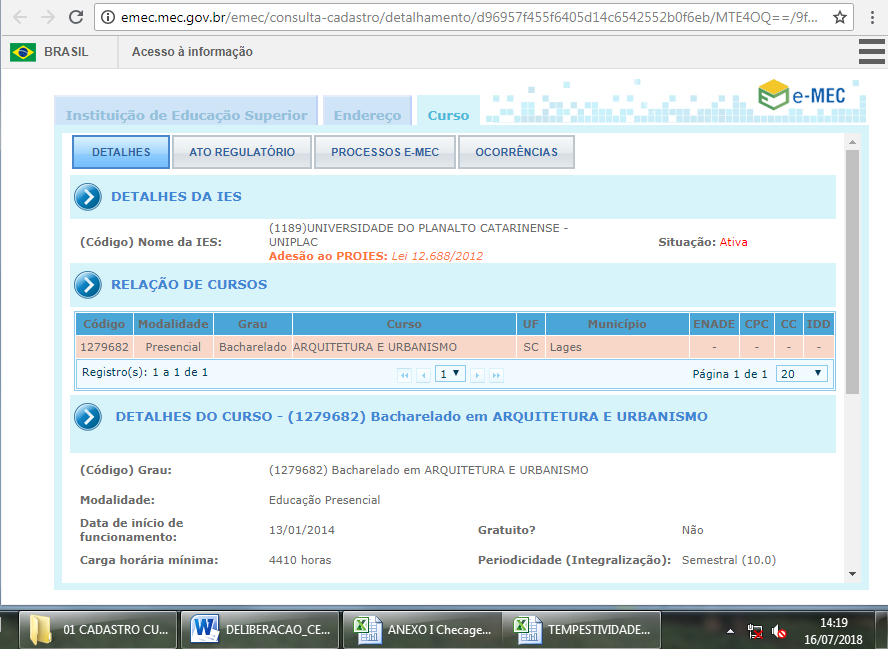 Imagem 1 – dados do Curso e data início (e-MEC)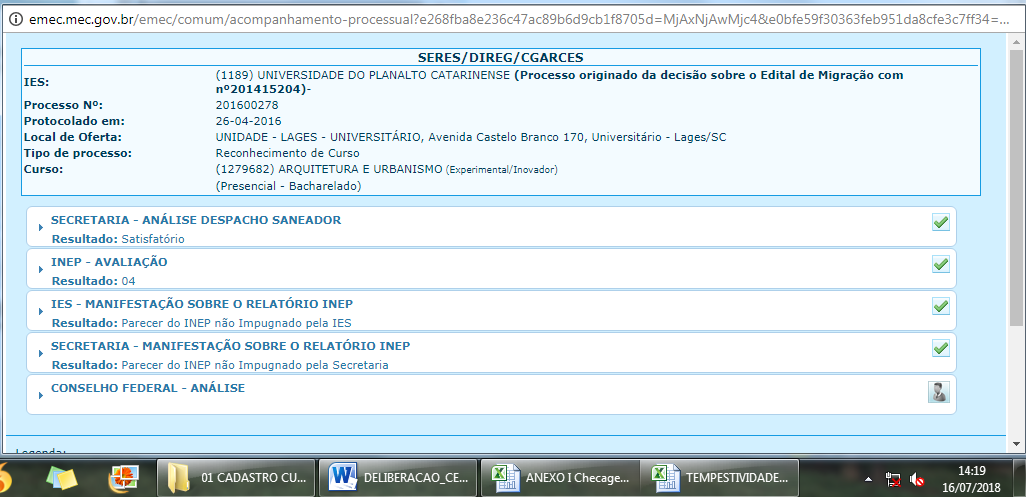 Imagem 2 – protocolo de Reconhecimento (e-MEC)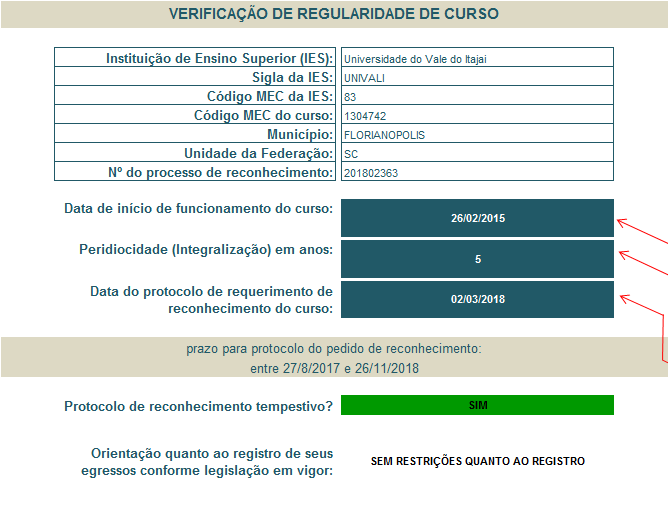 Cálculo de Tempestividade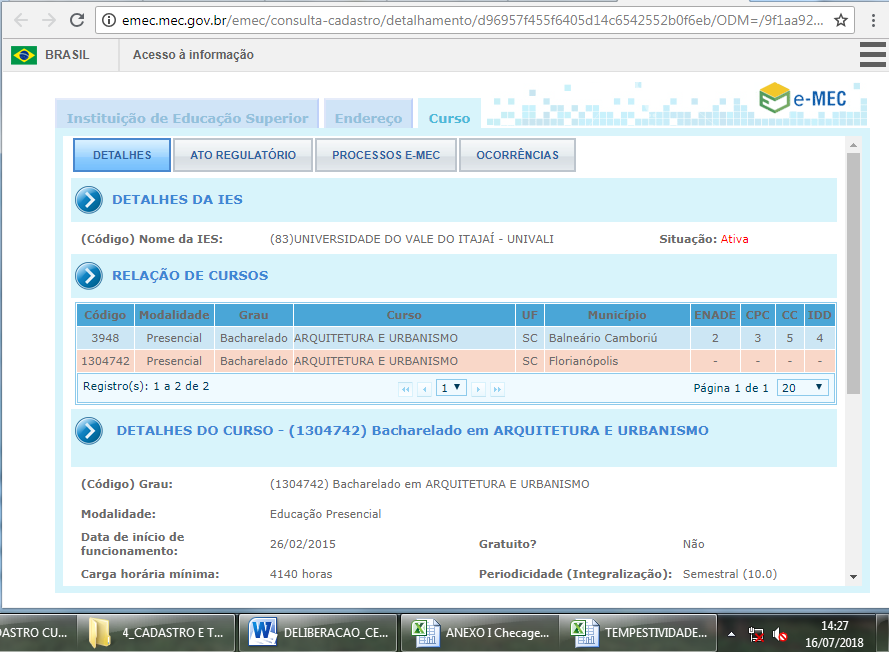 Imagem 1 – dados do Curso e data início (e-MEC)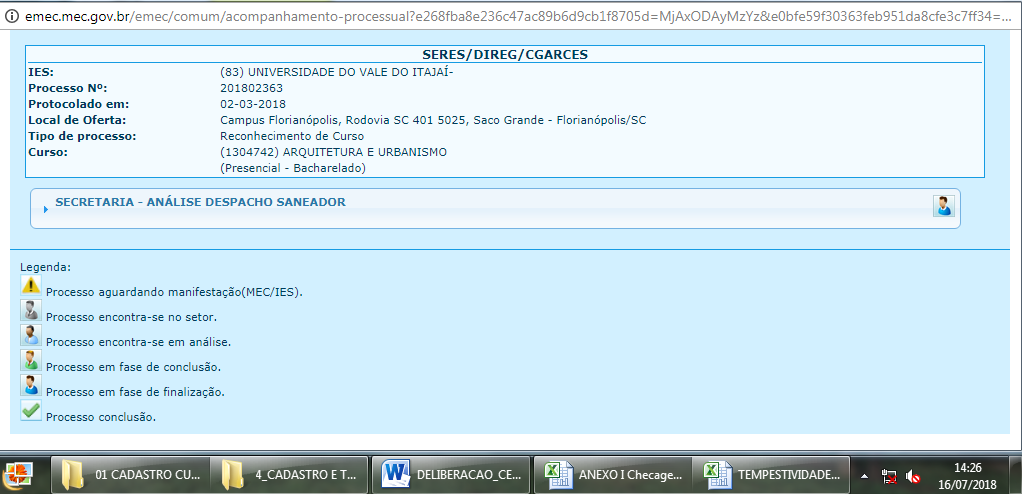 Imagem 2 – protocolo de Reconhecimento (e-MEC)ALTERAÇÃO DE INFORMAÇÕES DE CADASTRO DE CURSO BASE DE DADOS CEF-CAU/BRALTERAÇÃO DE INFORMAÇÕES DE CADASTRO DE CURSO BASE DE DADOS CEF-CAU/BRALTERAÇÃO DE INFORMAÇÕES DE CADASTRO DE CURSO BASE DE DADOS CEF-CAU/BRALTERAÇÃO DE INFORMAÇÕES DE CADASTRO DE CURSO BASE DE DADOS CEF-CAU/BRALTERAÇÃO DE INFORMAÇÕES DE CADASTRO DE CURSO BASE DE DADOS CEF-CAU/BRALTERAÇÃO DE INFORMAÇÕES DE CADASTRO DE CURSO BASE DE DADOS CEF-CAU/BRALTERAÇÃO DE INFORMAÇÕES DE CADASTRO DE CURSO BASE DE DADOS CEF-CAU/BRALTERAÇÃO DE INFORMAÇÕES DE CADASTRO DE CURSO BASE DE DADOS CEF-CAU/BRALTERAÇÃO DE INFORMAÇÕES DE CADASTRO DE CURSO BASE DE DADOS CEF-CAU/BRALTERAÇÃO DE INFORMAÇÕES DE CADASTRO DE CURSO BASE DE DADOS CEF-CAU/BRALTERAÇÃO DE INFORMAÇÕES DE CADASTRO DE CURSO BASE DE DADOS CEF-CAU/BRALTERAÇÃO DE INFORMAÇÕES DE CADASTRO DE CURSO BASE DE DADOS CEF-CAU/BRALTERAÇÃO DE INFORMAÇÕES DE CADASTRO DE CURSO BASE DE DADOS CEF-CAU/BRALTERAÇÃO DE INFORMAÇÕES DE CADASTRO DE CURSO BASE DE DADOS CEF-CAU/BRALTERAÇÃO DE INFORMAÇÕES DE CADASTRO DE CURSO BASE DE DADOS CEF-CAU/BRDados BásicosDados BásicosDados BásicosDados BásicosDocumentação ApresentadaDocumentação ApresentadaDocumentação ApresentadaDocumentação ApresentadaDocumentação ApresentadaDocumentação ApresentadaDeliberaçãoDeliberaçãoDeliberaçãoDeliberaçãoDeliberaçãoCódigo Curso MECNome da IESCidade UFÚltimo PPC SICCAUAto de AutorizaçãoProtocolo de ReconhecimentoPortaria de ReconhecimentoÚltima Renovação de ReconhecimentoAba Detalhes Curso SICCAUSituação do Curso após AnálisePendênciasDeliberação CEF-CAU/BRImportação de Egressos após AnáliseObservações13948UNIVERSIDADE DO VALE DO ITAJAÍBALNEÁRIO CAMBORIÚSC2013Resolução 22 18/09/1995Curso reconhecidoDecreto 2599 05/07/2001Portaria 848 de 04/08/2017PreenchidaCadastrado57/2018Autorizado21115425FACULDADE METROPOLITANA DE GUARAMIRIMGUARAMIRIMSC2016Portaria 2026 de 29/11/2010Curso reconhecidoPortaria 248 de 30/06/2016-PreenchidaCadastrado57/2018Autorizado31150762CENTRO UNIVERSITARIO CATÓLICA DE SANTA CATARINA EM JOIVILLEJOINVILLESC2016Resolução 13 15/04/2011Curso reconhecidoPortaria 412 de 26/08/2016-PreenchidaCadastrado57/2018Autorizado41169147UNIVERSIDADE DO OESTE DE SANTA CATARINAVIDEIRASC2015Resolução 156/2011Curso reconhecidoPortaria 580 de 06/10/2016-PreenchidaCadastrado57/2018Autorizado51139935FACULDADE EMPRESARIAL DE CHAPECÓCHAPECÓSC2016Portaria 132 de 13/06/2011Curso reconhecidoPortaria 938 de 24/08/2017-PreenchidaCadastrado57/2018Autorizado61058384FACULDADE CONCÓRDIACONCÓRDIASC2017Portaria 1749 de 11/12/2009Curso reconhecido Portaria 675 de 31/10/2016-PreenchidaCadastrado57/2018Autorizado7115790UNIVERSIDADE DO OESTE DE SANTA CATARINASÃO MIGUEL DO OESTESC2016Resolução 171/CONSUN/2008Curso reconhecidoDecreto 6.079/2002Decreto Estadual n° 1153, de 30/08/2012PreenchidaCadastrado57/2018Autorizado81205519CENTRO UNIVERSITÁRIO ESTÁCIO DE SÁ DE SANTA CATARINASÃO JOSÉSC2017Resolução 01/2012Curso reconhecidoPortaria 969 de 06/09/2017-PreenchidaCadastrado57/2018Autorizado91191407UNIVERSIDADE ALTO VALE DO RIO DO PEIXECAÇADORSC2016Resolução 009/2012Curso reconhecidoDecreto Estadual 1228/2017-PreenchidaCadastrado57/2018Autorizado1074432CENTRO UNIVERSITÁRIO SOCIESCJOINVILLESC2015Portaria 2.994 de 23/09/2004Curso reconhecidoPortaria 784 de 10/06/2009Portaria 1092 de 24/12/2015PreenchidaCadastrado57/2018AutorizadoNovo coordenador inserido1167219FACULDADE BARDDAL DE ARTES APLICADASFLORIANOPOLISSC2011Portaria 3.184 de 31/10/2003Curso reconhecido Portaria 2049 de 29/11/2010* ver deliberação 55/2018 CEF-CAU/BRPreenchidaCadastrado1. Inserir último PPC, caso haja (o inserido é de 2011)57/2018Autorizado1221000UNIVERSIDADE DO OESTE DE SANTA CATARINAXANXERESC2011Resolução  40/CONSUN/98Curso reconhecidoDecreto  6.079 de 19/12/2002Portaria 286 de 21/12/2012PreenchidaCadastrado1. Inserir último PPC, caso haja (o inserido é de 2011)57/2018Autorizado1314215UNIVERSIDADE FEDERAL DE SANTA CATARINAFLORIANOPOLISSC2008Parecer 388 de 12/07/1977Curso reconhecidoPortaria 10 de 10/01/1983 Portaria 1097 de 24/12/2015PreenchidaCadastrado1. Inserir último PPC, caso haja (o inserido é de 2008)57/2018AutorizadoNovo coordenador inserido141200479FACULDADE LEONARDO DA VINCI - SANTA CATARINATIMBÓSC2015Portaria 537 de 25/08/2014Tempestivo *Deliberação 164/2017 CEF-CAU/BR-PreenchidaCadastrado57/2018AutorizadoInserir a Portaria de Reconhecimento do Curso assim que publicada151187867CENTRO UNIVERSITÁRIO FACVESTLAGESSC2016Resolução 007/2012Tempestivo *Deliberação 014/2018 CEF-CAU/BR-PreenchidaCadastrado57/2018AutorizadoInserir a Portaria de Reconhecimento do Curso assim que publicada1664975UNIVERSIDADE DO EXTREMO SUL CATARINENSECRICIÚMASC2014Resolução 14/2002Curso reconhecidoDecreto 1160 18/03/2008Portaria 99 de 09/02/2018PreenchidaCadastrado1. Inserir última renovação de reconhecimento conforme e-MEC57/2018AutorizadoDeverá cumprir as pendências para a próxima análise1741944UNIVERSIDADE COMUNITÁRIA DA REGIÃO DE CHAPECÓCHAPECÓSC2014Resolução 80 de 17/11/1999Curso reconhecidoDecreto 2777 17/12/2004Portaria 286 de 21/12/2012PreenchidaCadastrado1. Inserir última renovação de reconhecimento conforme e-MEC57/2018AutorizadoDeverá cumprir as pendências para a próxima análise1819460UNIVERSIDADE DO SUL DE SANTA CATARINATUBARÃOSC2008Resolução 4 de 01/04/1998Curso reconhecidoDecreto 945 23/10/2003Portaria 286 de 21/12/2012PreenchidaCadastrado1. Inserir último PPC, caso haja (o inserido é de 2008)
2. Inserir última renovação de reconhecimento conforme e-MEC57/2018AutorizadoDeverá cumprir as pendências para a próxima análise1919471UNIVERSIDADE DO SUL DE SANTA CATARINAFLORIANOPOLISSC2008Resolução 4 de 01/04/1998Curso reconhecidoDecreto 945 23/10/2003Portaria 286 de 21/12/2012PreenchidaCadastrado1. Inserir último PPC, caso haja (o inserido é de 2008)
2. Inserir última renovação de reconhecimento conforme e-MEC57/2018AutorizadoDeverá cumprir as pendências para a próxima análise: verificar as divergências entre documentos apresentados e eMEC201104348FACULDADE DO VALE DO ITAJAÍ MIRIMBRUSQUESC2015Portaria 2024 de 29/11/2010Curso reconhecido Portaria 686 de 31/10/2016-PreenchidaCadastradoCoordenador informado diverge do informado no eMEC57/2018Não AutorizadoDeverá cumprir as pendências para a próxima análise: verificar as divergências entre documentos apresentados e eMEC213681UNIVERSIDADE REGIONAL DE BLUMENAUBLUMENAUSC2008Parecer 261 17/12/1991Curso reconhecidoResolução 47 16/10/1997Portaria 286 de 21/12/2012PreenchidaCadastrado1. Inserir último PPC, caso haja (o inserido é de 2008)
2. Inserir última renovação de reconhecimento conforme eMEC; 

Coordenador informado diverge do informado no eMEC57/2018Não AutorizadoDeverá cumprir as pendências para a próxima análise: verificar as divergências entre documentos apresentados e eMEC22112414FUNDAÇÃO UNIVERSIDADE DO ESTADO DE SANTA CATARINALAGUNASC2017Resolução 055/2007Curso reconhecidoDecreto 858, de 06/03/2012-PreenchidaCadastradoCoordenador informado diverge do informado no eMEC57/2018Não AutorizadoDeverá apresentar coordenador apto para cadastro no SICCAU, conforme dados do eMEC235001003UNIVERSIDADE DA REGIÃO DE JOINVILLEJOINVILLESC-Resolução 09 28/07/2011Tempestivo *Deliberação 163/2016 CEF-CAU/BR-PreenchidaNão Cadastrado1. Inserir PPC do Curso57/2018Não AutorizadoNovo coordenador inserido

Deverá cumprir as pendências para a próxima análise241175164CENTRO UNIVERSITÁRIO DE BRUSQUEBRUSQUESC2016Resolução 03/2011Curso reconhecidoDecreto 1050 08/02/2017-Com PendênciaNão Cadastrado1. Aba Detalhes não preenchida no SICCAU;57/2018Não AutorizadoDeverá cumprir as pendências para a próxima análise251266142CENTRO UNIVERSITÁRIO PARA O DESENVOLVIMENTO DO ALTO VALE DO ITAJAÍRIO DO SULSC-Portaria 312013 de 03/10/2013Curso reconhecidoDecreto 1037 01/02/2017-Com PendênciaNão Cadastrado1. Aba Detalhes não preenchida no SICCAU;
2. Documentos não inseridos no SICCAU;57/2018Não AutorizadoNovo coordenador inserido26119858UNIVERSIDADE DO CONTESTADOCURITIBANOSSC-Resolução 89/2008Curso reconhecidoDecreto 1748 19/09/2013-Com PendênciaNão Cadastrado1. Aba Detalhes não preenchida no SICCAU;
2. Documentos não inseridos no SICCAU;57/2018Não AutorizadoDeverá cumprir as pendências para a próxima análise271304742UNIVERSIDADE DO VALE DO ITAJAÍFLORIANOPOLISSC-Portaria 267 de 27/03/2015Tempestivo *Deliberação 057/2018 CEF-CAU/BR-Com PendênciaNão Cadastrado1. Aba Detalhes não preenchida no SICCAU;
2. Documentos não inseridos no SICCAU;57/2018Não AutorizadoNovo coordenador inserido281279682UNIVERSIDADE DO PLANALTO CATARINENSELAGESSC-Portaria 117 de 11/02/2014Intempestivo 

*vide NJ 06/2017 CAU/BR para análise de registro de egressos *Deliberação 057/2018 CEF-CAU/BR-Com PendênciaNão Cadastrado1. Aba Detalhes não preenchida no SICCAU;
2. Documentos não inseridos no SICCAU;57/2018Não AutorizadoNovo coordenador inserido291298311UNIVERSIDADE DO OESTE DE SANTA CATARINACHAPECÓSC2016Portaria 63 de 18/06/2014Curso reconhecidoPortaria 188 DE 17 DE MARÇO DE 2018-Com PendênciaNão Cadastrado1. Aba Detalhes não preenchida no SICCAU;
2. Portaria de Criação inserida diverge do eMEC;
3. Portaria de Reconhecimento não inserida no eMEC.57/2018Não AutorizadoNovo coordenador inserido301350878Faculdade SOCIESC FLORIANOPOLISSC -Portaria 564 de 27/09/2016Pendente Análise--Com PendênciaNão Cadastrado1. Aba Detalhes não preenchida no SICCAU;
2. Documentos não inseridos no SICCAU;

Deverá solicitar cálculo de tempestividade após protocolo de reconhecimento57/2018Não AutorizadoNovo coordenador inserido311204885FACULDADE METROPOLITANA DE BLUMENAUBLUMENAUSC-Portaria 239 de 05/03/2015Pendente Análise--Com PendênciaNão Cadastrado1. Aba Detalhes não preenchida no SICCAU;
2. Documentos não inseridos no SICCAU;

Deverá solicitar cálculo de tempestividade após protocolo de reconhecimento57/2018Não AutorizadoNovo coordenador inserido321260451ESCOLA SUPERIOR DE CRICIÚMACRICIÚMASC-Portaria 721 de 27/11/2014Pendente Análise--Com PendênciaNão Cadastrado1. Aba Detalhes não preenchida no SICCAU;
2. Documentos não inseridos no SICCAU;

Deverá solicitar cálculo de tempestividade após protocolo de reconhecimento57/2018Não AutorizadoDeverá cumprir as pendências para a próxima análise331139576FACULDADE AVANTISBALNEÁRIO CAMBORIÚSC2014Portaria 276 de 20/07/2011Curso reconhecidoPortaria 1027 de 17/12/2015-PreenchidaNão Cadastrado57/2018Não AutorizadoDeverá apresentar coordenador apto para cadastro no SICCAU341204985FACULDADE METROPOLITANA DE RIO DO SULRIO DO SULSC-Portaria 238 de 05/03/2015Pendente Análise--Com PendênciaNão Cadastrado1. Aba Detalhes não preenchida no SICCAU;
2. Documentos não inseridos no SICCAU;

Deverá solicitar cálculo de tempestividade após protocolo de reconhecimento57/2018Não AutorizadoDeverá apresentar coordenador apto para cadastro no SICCAU351280956FACULDADE DE SANTA CATARINASÃO JOSÉSC-Portaria 401 de 29/05/2015Pendente Análise--Com PendênciaNão Cadastrado1. Aba Detalhes não preenchida no SICCAU;
2. Documentos não inseridos no SICCAU;

Deverá solicitar cálculo de tempestividade após protocolo de reconhecimento57/2018Não AutorizadoDeverá apresentar coordenador apto para cadastro no SICCAU361180644CENTRO UNIVERSITÁRIO FAI ITAPIRANGASC2017Portaria nº 119, de 15 de março de 2013Intempestivo *Deliberação 164/2017 CEF-CAU/BR-PreenchidaNão CadastradoDados não informados no eMEC

Verificar Deliberações 164 e 165/2017 CEF-CAU/BR57/2018Não AutorizadoDeverá cumprir as pendências para a próxima análise: verificar as divergências entre documentos apresentados e eMEC371303694FACULDADE UNIÃO BANDEIRANTESÃO JOSÉSC- Portaria 940 de 28/08/2017Pendente Análise--Com PendênciaNão CadastradoCURSO NÃO INICIADO 57/2018Não AutorizadoCURSO NÃO INICIADO 381399134UNIVERSIDADE DO CONTESTADOMAFRASC-Portaria 11 de 05/12/2016Pendente Análise--Com PendênciaNão CadastradoCURSO NÃO INICIADO 57/2018Não AutorizadoCURSO NÃO INICIADO 391331059FACULDADE DE TECNOLOGIA NOVA PALHOÇAPALHOÇASC-Portaria 1156 de 08/11/2017Pendente Análise--Com PendênciaNão CadastradoCURSO NÃO INICIADO 57/2018Não AutorizadoCURSO NÃO INICIADO 401112150CENTRO UNIVERSITÁRIO SENACSÃO PAULOSP2013Resolução 001/2009Curso reconhecidoPortaria 736 de 27/12/2013Portaria 1092 de 24/12/2015PreenchidaCadastrado1. Inserir última renovação de reconhecimento conforme e-MEC57/2018AutorizadoDeverá cumprir as pendências para a próxima análise4159688UNIVERSIDADE PAULISTA - São José dos CamposSÃO JOSÉ DOS CAMPOSSP2007Resolução 04 de 16/11/1989Pendente AnálisePortaria 606 de 31/05/1995  Portaria 1099 de 24/12/2015PreenchidaCadastrado1. Inserir último PPC (o inserido é de 2007);57/2018AutorizadoConforme informação da UNIP, o PPC vigente para todas as unidades é o de 2013, não inserido no SICCAU

Deverá cumprir as pendências para a próxima análise4275159UNIVERSIDADE PAULISTA – NorteSÃO PAULOSP2013Resolução 04 de 16/11/1989Curso reconhecidoPortaria 606 de 31/05/1995Portaria 1099 de 24/12/2015Com PendênciaCadastrado1. Preencher dados faltantes Aba Detalhes SICCAU57/2018AutorizadoDeverá cumprir as pendências para a próxima análise431102447FACULDADES INTEGRADAS EINSTEIN DE LIMEIRA - FIELLIMEIRASP2013Portaria 1619 de 13/11/2009Curso reconhecidoPortaria 565 de 30/09/2014Portaria 1094 de 24/12/2015PreenchidaCadastrado1. Inserir última renovação de reconhecimento conforme e-MEC57/2018AutorizadoDeverá cumprir as pendências para a próxima análise44115454UNIVERSIDADE PAULISTA - UNIP - MARQUÊS DE SÃO VICENTESÃO PAULOSP2013Resolução 04 de 16/11/1989Curso reconhecidoPortaria 606 de 31/05/1995 Portaria 1099 de 24/12/2015PreenchidaCadastrado1. Inserir última renovação de reconhecimento conforme e-MEC57/2018AutorizadoDeverá cumprir as pendências para a próxima análise457273UNIVERSIDADE PAULISTA - UNIP - INDIANÓPOLISSÃO PAULOSP2013Resolução 04 de 16/11/1989Curso reconhecidoPortaria 606 de 31/05/1995 Portaria 1099 de 24/12/2015PreenchidaCadastrado57/2018Autorizado461332345Faculdades Atibaia - UNIFAATATIBAIASP-Portaria 461 de 08/09/2016Pendente Análise--Com PendênciaNão Cadastrado1. Aba Detalhes não preenchida no SICCAU;
2. PPC não inserido no SICCAU;

Deverá solicitar cálculo de tempestividade após protocolo de reconhecimento57/2018Não AutorizadoDeverá cumprir as pendências para a próxima análise471322998UNIVERSIDADE PAULISTA - UNIP - TATUAPÉSÃO PAULOSP-Portaria 20130620 de 20/06/2013Pendente Análise--Com PendênciaNão Cadastrado1. Aba Detalhes não preenchida no SICCAU;
2. Documentos não inseridos no SICCAU;

Deverá solicitar cálculo de tempestividade após protocolo de reconhecimento57/2018Não AutorizadoDeverá cumprir as pendências para a próxima análise481156001UNIVERSIDADE PAULISTA - UNIP - ANCHIETASÃO PAULOSP2013- *vide Deliberação 54/2018 CEF-CAU/BR--Com PendênciaNão Cadastrado1. Aba Detalhes não preenchida no SICCAU;
2. Documentos Regularidade do Curso não inseridos no SICCAU;57/2018Não AutorizadoDeverá cumprir as pendências para a próxima análise491156002UNIVERSIDADE PAULISTA - UNIP - SANTO ANTÔNIOSÃO PAULOSP2013- *vide Deliberação 54/2018 CEF-CAU/BR--Com PendênciaNão Cadastrado1. Aba Detalhes não preenchida no SICCAU;
2. Documentos Regularidade do Curso não inseridos no SICCAU;57/2018Não AutorizadoDeverá cumprir as pendências para a próxima análise5060020UNIVERSIDADE PAULISTA - UNIP - GOIANIAGOIANIAGO2007Resolução 04 de 16/11/1989Curso reconhecidoPortaria 606 de 31/05/1995Portaria 916 de 14/08/2017PreenchidaCadastrado1. Inserir último PPC (o inserido é de 2007);

Coordenador informado diverge do informado no Emec, porém esta no prazo de 60 dias para informação ao eMEC do novo coordenador57/2018AutorizadoConforme informação da UNIP, o PPC vigente para todas as unidades é o de 2013, não inserido no SICCAU

Deverá cumprir as pendências para a próxima análise5188559FACULDADE DA AMAZÔNIA OCIDENTAL - FAAORIO BRANCOAC2005Portaria 3.669 de 17/10/2005Curso reconhecidoPortaria 616 de 17/03/2011Portaria 1092 de 24/12/2015PreenchidaCadastrado1. Inserir último PPC, caso haja (o inserico é de 2005);
2. Inserir última renovação de reconhecimento.57/2018AutorizadoDeverá cumprir as pendências para a próxima análise5259612UNIVERSIDADE PAULISTA - UNIPBAURUSP2009Resolução 04 de 16/11/1989Curso reconhecidoPortaria 606 de 31/05/1995 Portaria 1099 de 24/12/2015PreenchidaCadastrado1. Inserir último PPC, caso houver (o inserido é de 2009);57/2018AutorizadoConforme informação da UNIP, o PPC vigente para todas as unidades é o de 2013, não inserido no SICCAU

Deverá cumprir as pendências para a próxima análise537305UNIVERSIDADE PAULISTA - UNIPRIBEIRÃO PRETOSP2008Resolução 04 de 16/11/1989Curso reconhecidoPortaria 606 de 31/05/1995Portaria 316 de 15/07/2016PreenchidaCadastrado1. Inserir último PPC, caso houver (o inserido é de 2008);57/2018AutorizadoConforme informação da UNIP, o PPC vigente para todas as unidades é o de 2013, não inserido no SICCAU

Deverá cumprir as pendências para a próxima análise5451628UNIVERSIDADE DO ESTADO DE MATO GROSSO - UNEMATBARRA DOS BUGRESMT2013Resolução 069/2001-CONSUNICurso reconhecidoPortaria 525/04-CEE/MTPortaria 21 de 10/09/2014PreenchidaCadastrado1. Inserir portaria de reconhecimento conforme informado ao e-MEC: Portaria 525/04-CEE/MT57/2018AutorizadoDeverá cumprir as pendências para a próxima análise5512002UNIVERSIDADE FEDERAL DO PARÁ  - UFPABELEMPA1991Resolução 11 de 23/12/1962Curso reconhecidoDecreto 70997 de 17/08/1972Portaria 796 de 14/12/2016PreenchidaCadastrado1. Inserir último PPC, caso haja (o inserido é de 1991)
2. Inserir última renovação de reconhecimento conforme e-MEC57/2018AutorizadoDeverá cumprir as pendências para a próxima análise561204846CENTRO UNIVERSITÁRIO FACEXNATALRN2018Resolução 001/2013 de 27/02/2013Intempestivo *Deliberação 057/2018 CEF-CAU/BR-PreenchidaNão Cadastrado1. Inserir portaria de reconhecimento do curso assim que publicada. 57/2018Não AutorizadoDeverá cumprir as pendências para a próxima análise.

Para registro de egressos, verificar orientação do cálculo de tempestividade571786UNIVERSIDADE DE PASSO FUNDO - UPFPASSO FUNDORS2016Resolução 04 de 25/04/1995Curso reconhecidoPortaria 1.052 de 20/07/2000Portaria 1096 de 24/12/2015PreenchidaCadastrado57/2018Autorizado585000224CENTRO UNIVERSITÁRIO DA SERRA GAÚCHA - FSGCAXIAS DO SULRS2017Portaria 1617 de 12/11/2009Curso reconhecidoPortaria 615 de 30/10/2014-PreenchidaCadastrado57/2018Autorizado591140UNIVERSIDADE DE CAXIAS DO SUL - UCSCAXIAS DO SULRS2014Resolução 23 de 26/09/1995Curso reconhecidoPortaria 1616 de 11/10/2000Portaria 1096 de 24/12/2015PreenchidaCadastrado57/2018Autorizado601126141UNIVERSIDADE REGIONAL INTEGRADA DO ALTO URUGUAI E DAS MISSÕES - URISANTO ÂNGELORS2015Portaria 125 de 12/01/2011Curso reconhecidoPortaria 64 de 24/03/2016-PreenchidaCadastrado57/2018AutorizadoNovo coordenador inserido61122796FACULDADE MERIDIONAL - IMEDPASSO FUNDORS2015Portaria 996 de 28/07/2009Curso reconhecidoPortaria 494 de 29/06/2015-PreenchidaCadastrado57/2018AutorizadoNovo coordenador inserido6263950UNIVERSIDADE DO VALE DO TAQUARI - UNIVATESLAJEADORS2013Resolução 037 de 20/05/2003Curso reconhecidoPortaria 178 de 09/03/2010Portaria 1092 de 24/12/2015PreenchidaCadastrado1. Inserir última renovação de reconhecimento conforme e-MEC57/2018AutorizadoDeverá cumprir as pendências para a próxima análise6349506UNIVERSIDADE REGIONAL INTEGRADA DO ALTO URUGUAI E DAS MISSÕES - URISANTIAGORS2000Resolução 287 de 29/09/2000Curso reconhecidoPortaria   966 de 28/04/2006 Portaria 761 de 21/07/2017PreenchidaCadastrado1. Inserir último PPC, caso houver (o inserido é de 2000);
2. Inserir última renovação de reconhecimento conforme e-MEC57/2018AutorizadoNovo coordenador inserido

Deverá cumprir as pendências para a próxima análise6459536UNIVERSIDADE LUTERANA DO BRASIL - ULBRASANTA MARIARS2012Resolução 0096 de 27/03/2002Curso reconhecidoPortaria 999 de 05/08/2010Portaria 1099 de 24/12/2015PreenchidaCadastrado1. Inserir último PPC, caso houver (o inserido é de 2012);
2. Inserir última renovação de reconhecimento conforme e-MEC57/2018AutorizadoDeverá cumprir as pendências para a próxima análise6518051UNIVERSIDADE DE CRUZ ALTA - UNICRUZCRUZ ALTARS2007Resolução 06 de 11/09/1996Curso reconhecidoPortaria 1060 de 09/04/2002Portaria 286 de 21/12/2012PreenchidaCadastrado1. Inserir último PPC, caso houver (o inserido é de 2007);
2. Inserir autorização do curso conforme e-MEC57/2018AutorizadoNovo coordenador inserido

Deverá cumprir as pendências para a próxima análise6613896UNIVERSIDADE FEDERAL DE SANTA MARIA - UFSMSANTA MARIARSsem dataResolução 1.324 de 03/09/1999Curso reconhecidoPortaria 1.324 de 03/09/1999Portaria 1097 de 24/12/2015PreenchidaCadastrado1. Inserir PPC com data;
2. Inserir Última renovação de reconhecimento;57/2018Não AutorizadoDeverá cumprir as pendências para a próxima análise6741780UNIVERSIDADE FEEVALENOVO HAMBURGORS2007Portaria 01 de 27/04/2000Curso reconhecidoPortaria 1.338 de 20/04/2005Portaria 1098 de 24/12/2015PreenchidaCadastradoCoordenador informado diverge do informado no eMEC57/2018Não AutorizadoDeverá apresentar coordenador apto para cadastro no SICCAU, conforme dados do eMEC6813702UNIVERSIDADE FEDERAL DO RIO GRANDE DO SUL - UFRGSPORTO ALEGRERSsem dataDecreto 19.991 de 26/11/1945Curso reconhecidoDecreto 28371 de 20/07/1950Portaria 1098 de 24/12/2015PreenchidaNão Cadastrado1. Inserir PPC com data;
2. Inserir Última renovação de reconhecimento;

Coordenador informado diverge do informado no eMEC57/2018Não AutorizadoDeverá cumprir as pendências para a próxima análise: verificar as divergências entre documentos apresentados e eMEC691237UNIVERSIDADE DO VALE DO RIO DOS SINOS - UNISINOSPORTO ALEGRERS2009Resolução 14 de 20/10/1971Curso reconhecidoDecreto 80.112 de 09/08/1977Portaria 1096 de 24/12/2015Com PendênciaNão Cadastrado1. Aba Detalhes não preenchida no SICCAU;
2. Inserir último PPC caso haja (o inserido é de 2009)57/2018Não AutorizadoDeverá cumprir as pendências para a próxima análise701202982CENTRO UNIVERSITÁRIO UNIFTECCAXIAS DO SULRS-Portaria 537 de 23/10/2013Curso reconhecidoPortaria 914 de 14/08/2017-Com PendênciaNão Cadastrado1. Aba Detalhes não preenchida no SICCAU;
2. Documentos não inseridos no SICCAU;57/2018Não AutorizadoDeverá apresentar coordenador apto para cadastro no SICCAU, conforme dados do eMEC719275UNIVERSIDADE LUTERANA DO BRASIL - ULBRACANOASRS-Decreto 74.411 de 14/08/1974Curso reconhecidoDecreto 82.519 de 30/10/1978Portaria 1099 de 24/12/2015Com PendênciaNão Cadastrado1. Aba Detalhes não preenchida no SICCAU;
2. Documentos não inseridos no SICCAU;57/2018Não AutorizadoNovo coordenador inserido

Deverá cumprir as pendências para a próxima análise726816UNIVERSIDADE DA REGIÃO DA CAMPANHA - URCAMPBAGÉRS-Resolução  3 de 16/11/1989Curso reconhecidoPortaria 1.112 de 08/09/1995Portaria 795 de 14/12/2016Com PendênciaNão Cadastrado1. Aba Detalhes não preenchida no SICCAU;
2. Documentos não inseridos no SICCAU;57/2018Não AutorizadoNovo coordenador inserido731060058FACULDADE SÃO FRANCISCO DE ASSIS - UNIFINPORTO ALEGRERS-Portaria 116 de 13/06/2011Pendente Análise--Com PendênciaNão Cadastrado1. Aba Detalhes não preenchida no SICCAU;
2. Documentos não inseridos no SICCAU;

Apto a solicitar cálculo de tempestividade do protocolo de reconhecimento (processo 201708530)57/2018Não AutorizadoDeverá cumprir as pendências para a próxima análise741304518UNIVERSIDADE REGIONAL DO NOROESTE DO ESTADO DO RIO GRANDE DO SUL - UNIJUIIJUÍRS-Portaria 266 de 27/03/2015Pendente Análise--Com PendênciaNão Cadastrado1. Aba Detalhes não preenchida no SICCAU;
2. Documentos não inseridos no SICCAU;

Apto a solicitar cálculo de tempestividade do protocolo de reconhecimento (processo 201802428)57/2018Não AutorizadoNovo curso inserido / Novo coordenador inserido751292698UNIVERSIDADE FEDERAL DE SANTA MARIA - UFSMCACHOEIRA DO SULRS-Portaria 5 de 21/03/2014Pendente Análise--Com PendênciaNão Cadastrado1. Aba Detalhes não preenchida no SICCAU;
2. Documentos não inseridos no SICCAU;

Deverá solicitar cálculo de tempestividade após protocolo de reconhecimento57/2018Não AutorizadoDeverá apresentar coordenador apto para cadastro no SICCAU, conforme dados do eMEC761321989Faculdade IDEAU de Passo Fundo - IDEAUPASSO FUNDORS-Portaria 817 de 29/10/2015Pendente Análise--Com PendênciaNão Cadastrado1. Aba Detalhes não preenchida no SICCAU;
2. Documentos não inseridos no SICCAU;

Deverá solicitar cálculo de tempestividade após protocolo de reconhecimento57/2018Não AutorizadoNovo curso inserido / Novo coordenador inserido771303516FACULDADE ANHANGUERA DE PELOTASPELOTASRS-Portaria 604 de 13/10/2016Pendente Análise--Com PendênciaNão Cadastrado1. Aba Detalhes não preenchida no SICCAU;
2. Documentos não inseridos no SICCAU;

Deverá solicitar cálculo de tempestividade após protocolo de reconhecimento57/2018Não AutorizadoNovo curso inserido / Novo coordenador inserido781332181UNIVERSIDADE DO VALE DO RIO DOS SINOS - UNISINOSPORTO ALEGRERS-Portaria 96 de 01/04/2016Pendente Análise--Com PendênciaNão Cadastrado1. Aba Detalhes não preenchida no SICCAU;
2. Documentos não inseridos no SICCAU;

Deverá solicitar cálculo de tempestividade após protocolo de reconhecimento57/2018Não AutorizadoNovo curso inserido / Novo coordenador inserido791303495FACULDADE ANHANGUERA DE CAXIAS DO SULCAXIAS DO SULRS-Portaria 106 de 05/04/2016Pendente Análise--Com PendênciaNão Cadastrado1. Aba Detalhes não preenchida no SICCAU;
2. Documentos não inseridos no SICCAU;

Deverá solicitar cálculo de tempestividade após protocolo de reconhecimento57/2018Não AutorizadoDeverá apresentar coordenador apto para cadastro no SICCAU, conforme dados do eMEC801304194FACULDADES JOÃO PAULO II - FJPPASSO FUNDORS-Portaria 940 de 28/08/2017Pendente Análise--Com PendênciaNão Cadastrado1. Aba Detalhes não preenchida no SICCAU;
2. Documentos não inseridos no SICCAU;

Deverá solicitar cálculo de tempestividade após protocolo de reconhecimento57/2018Não AutorizadoDeverá apresentar coordenador apto para cadastro no SICCAU, conforme dados do eMEC811187257FACULDADE DE TECNOLOGIA FTEC PORTO ALEGRERS-Portaria 463 de 09/09/2016Pendente Análise--Com PendênciaNão CadastradoCURSO NÃO INICIADO 57/2018Não AutorizadoCURSO NÃO INICIADO 821322478ESCOLA SUPERIOR DE PROPAGANDA E MARKETING DE PORTO ALEGRE - ESPM PORTO ALEGRERS-Portaria 818 de 29/10/2015Pendente Análise--Com PendênciaNão CadastradoEm Desativação/Extinção voluntária: Conforme Processo SEI nº 23000.003900/2018-4157/2018Não AutorizadoEm Desativação/Extinção voluntária: Conforme Processo SEI nº 23000.003900/2018-41